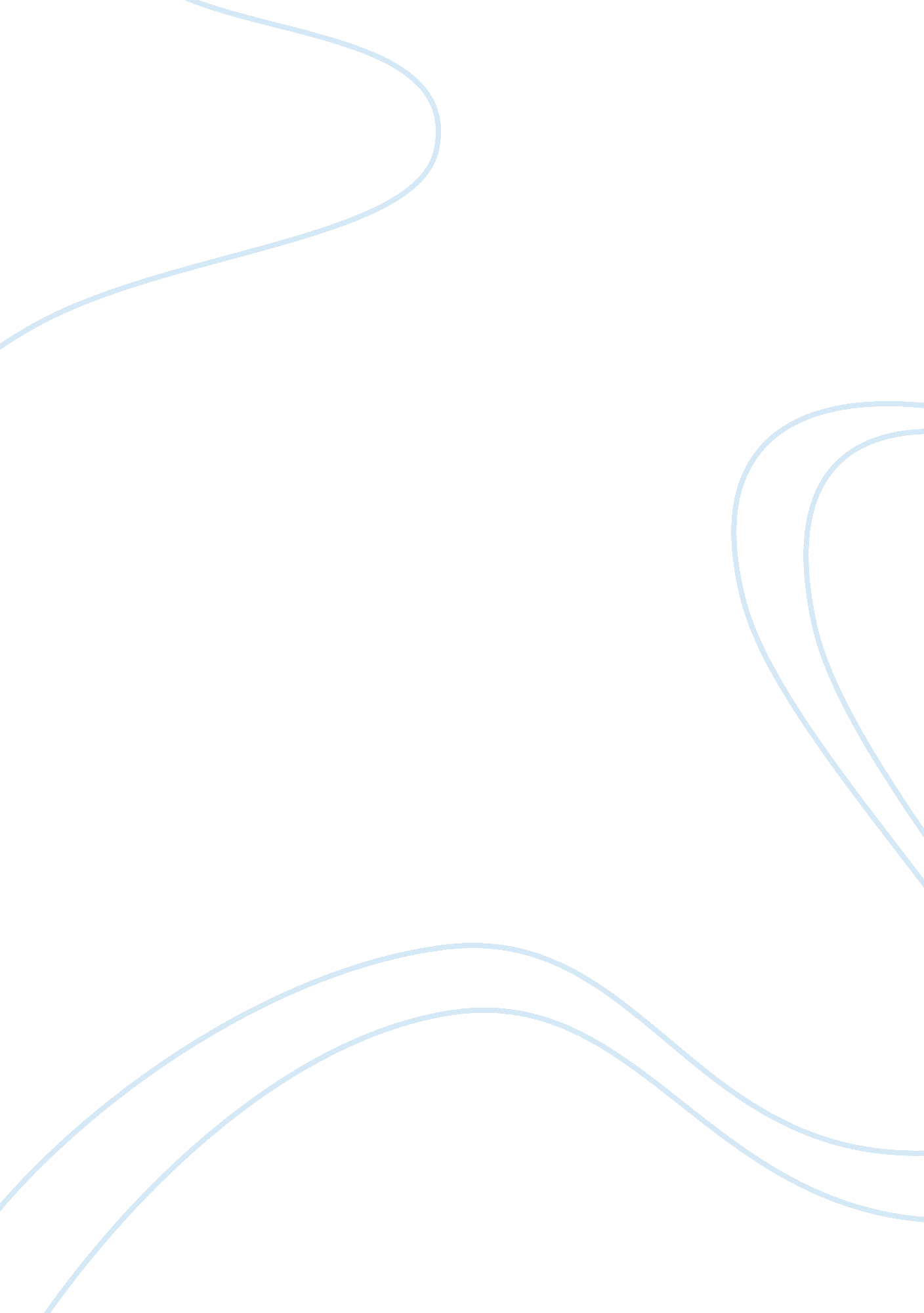 Example of career goals creative writingBusiness, Company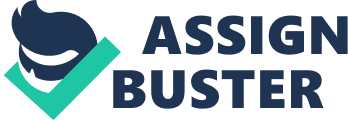 \n[toc title="Table of Contents"]\n \n \t Question 1 \n \t Question 2 \n \t Question 3 \n \t Question 4 \n \t Works Cited \n \n[/toc]\n \n Question 1 Subsequent to completing my college studies at MSc, I aspire to acquire a job in an international consulting company such as Boston Consulting Group or McKinsey, where I will work for approximately 3-6 years. Considering that I will have a chance to interact with different kind of people of deferent profession. My main objective while working will be to acquire the necessary skills, knowable and experience, particularly as it relates to business consulting projects. While working, I will apply the knowledge gained in class to my work at the top management consultancy. I plan to focus more on accounting and financial management consulting. Apparently, considering that a career in consultancy essentially entails decision making, effective communication, employee motivation, strategy formulating and execution of the same. My goal while working will be to apply concepts acquired in class in a bid to ensure that I accomplish my duties appropriately as required. With the evolving nature of technology as it relates to my career. I will engage myself more in issues that relate to e-business, financial planning and strategic planning as a way of embracing modern ways of problem solving skills in consultancy. I will ensure that I gain insightful knowledge and techniques through my interactions with colleagues by essentially sharing important ideas and imperative opinions. Question 2 Apparently, owing the evolving nature of career in consultancy, where a consultant is required to have the necessary skills, or rather the practical insights acquired through profound research and experience (O'Mahoney and Calvert 57). I perceive this as a hindrance and a noteworthy challenge towards achieving my goals. Considering that this challenge requires one to engage more in research that pertains to consultancy techniques and skills, I aspire to seek appropriate consultations through online forums and do more research in regards to the same. Through research, I will be able to establish the most appropriate and effective strategies of eradicating mishaps that are fostered by this challenges. I will also engage more into discussions with my colleagues, considering that some of them have since adopted effective solutions in regards to this challenge at one point in their career. The second challenge I anticipate is executing duties that require experience. It will be somehow difficult for me considering that I have no practical industry experience. I will have to apply the knowledge acquired in class exclusively a fact that may act an impediment towards achieving my goals. To eradicate this challenge, I will seek consultations from my peers and colleagues who have been in the industry for some time, and do research on the same. Question 3 After working for approximately 3-6 years, I will have collected enough capital and gained the necessary educational background and skills as it relates to accounting and financial management consultancy. Through the help of family and friends, I aspire to set up my consulting firm that will explicitly focus or rather specialize on accounting and financial management consultancy. Considering that I will have interacted with major companies across the globe, by essentially networking with the shareholders while working. It will be of utmost benefit to my newly opened firm particularly because I will not have to engage in profound advertisements since I will have established my reputation and ethical stance from my preceding job. Subsequent to setting up my firm, I will participate more in forums and meetings that relate to my career. In a bid to find ways that will enable me develop my business and establish myself in the competitive market. Through research and appropriate consultations, I aspire to develop an organizational culture in my firm that will technically fuel positive operations and enable my company to stand out against all odds. Question 4 One of the most important skills required in as it relates to my career is the aptitude to execute research through the use of qualitative and quantitative research skills (O'Mahoney and Calvert 61). Considering that my career in consultancy entails seeking ways of solving business related issues particularly as it relates to accounting and financial management. I will engage in surveys, as a way of applying embracing quantitative research and engage a lot in observations, note taking and analysis of secondary sources as a way of embracing qualitative research. This skill is imperative to my career particularly to the firm I aspire to open because research will enable me establish faults and eradicate them using appropriate means. Another skill that is of the essence as it relates to my career is the capacity to negotiate and engage with the clients. Considering that consultancy involve decision making, I will exercise my negotiation skills by fundamentally presenting my technical and well-grounded ideas insightfully. Another skill important to my career is effective managerial skills and leadership. Apparently, I have had a chance to exercise and develop my skills in leadership through many apparent ways. During the summer of 2013, I worked with Bank of China; I was able to acquaint myself with ways under which international trade is executed, and issues related to issuing letters of credit. I will exercise the experience I gained while working in the aforementioned bank by essentially approaching international banks in a bid to make international connections and form god relations with them. Another skill deemed necessary in this career is the ability to communicate effectively. I will demonstrate this skill by profoundly engaging clients into insightful talks and by showing courtesy and consideration. I gained his skill while working as an intern at the accounting department of DREAMER Culture Communications Company. Works Cited O'Mahoney, Joe, and Calvert Markham. Management Consultancy. Oxford: Oxford 